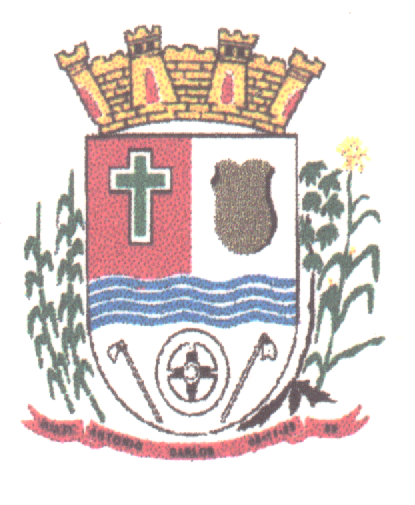 PROCESSO LICITATÓRIO N. 34/2019INEXIGIBILIDADE DE LICITAÇÃO N. 03/2019MIRLENE MANES, Presidente da Comissão Permanente de Licitação, no uso de suas atribuições legais, justifica o presente termo de inexigibilidade, pelos fatos e fundamentos a seguir expostos:CONSIDERANDO, que a Empresa de Pesquisa Agropecuária e Extensão Rural de Santa Catarina - EPAGRI é uma empresa pública estadual, com personalidade jurídica de direito privado, constituída sob a forma de sociedade por ações, regendo-se por estatuto social, vinculada à Secretaria de Estado da Agricultura e Desenvolvimento Rural.CONSIDERANDO, que a EPAGRI comprovou sua capacidade técnica (especialização), dispondo de profissionais altamente qualificados para a elaboração de projetos, pesquisas, apoio técnico, acompanhamento de safra e produtos agropecuários, orientação no manejo da fruticultura e horticultura, entre outros, sendo a única empresa no Estado apta a emitir Cartas de Aptidão ao PRONAF.CONSIDERANDO, que a empresa deverá disponibilizar pessoal técnico especializado em assessoramento para elaboração, acompanhamento, execução e avaliação do Plano Anual de Trabalho – PAT.CONSIDERANDO, que a Lei Federal n. 8.666/1993 autoriza a contratação de instituição brasileira incumbida regimental ou estatutariamente da pesquisa do ensino ou do desenvolvimento institucional por Inexigibilidade de Licitação, a teor no disposto no art. 25, caput e inciso I, da referida Lei.RESOLVE: Autorizar a contratação do objeto abaixo descrito:OBJETO: Prestação de serviços de assistência técnica e extensão rural para o Município de Antônio Carlos/SC.FUNDAMENTO LEGAL: Art. 25, caput e inciso I, da Lei Federal n. 8.666/1993.CONTRATADA: Empresa de Pesquisa Agropecuária e Extensão Rural de Santa Catarina – EPAGRI, empresa pública com personalidade jurídica de direito privado sob forma de sociedade por ações, constituída nos termos do art. 152, inciso II, da Lei Complementar n. 284/2005, inscrita no Cadastro Nacional de Pessoas Jurídicas sob n. 83.052.191/0023-78, com endereço à Rodovia Admar Gonzaga, 1347, Florianópolis/SC, CEP 88.034-901.VALOR E CONDIÇÃO DE PAGAMENTO: O valor total é de R$ 67.376,40 (sessenta e sete mil, trezentos e setenta e seis reais e quarenta centavos), a serem pagos em 12 (doze) parcelas mensais de R$ 5.614,70 (cinco mil, seiscentos e quatorze reais e setenta centavos).PRAZO: O prazo de execução do contrato é de 12 (doze) meses, com início em 01/04/2019 e término em 31/03/2020.FUNDAMENTO DA DESPESA: As despesas correrão por conta da dotação orçamentária:(129) 3.3.90.00.00.00.00.00.0.1.00Antônio Carlos/SC, 25 de março de 2019.MIRLENE MANESPresidente da Comissão de Licitação